РЕШЕНИЕСовета народных депутатов муниципального образования«Мамхегское сельское поселение»        От 12.07.2022г.  №138                                                                              а.Мамхег          «Об утверждении конкурсной комиссии по отбору кандидатов для замещения должности Главы муниципального образования «Мамхегское  сельское поселение» по результатам конкурса»В соответствии со ст.24 Устава муниципального образования «Мамхегское  сельское поселение», на основании пункта 3.7 «Положения о порядке проведения конкурса по отбору кандидатов для замещения должности Главы муниципального образования «Мамхегское  сельское поселение» и выборов Главы муниципального образования «Мамхегское  сельское поселение» по результатам конкурса», Совет народных депутатов муниципального образования «Мамхегское  сельское поселение» решил:    1.Утвердить состав конкурсной комиссии по отбору кандидатов для замещения должности Главы муниципального образования «Мамхегское  сельское поселение» в следующем составе:Джанчатов Азамат Казбекович – управляющий делами администрации  муниципального образования «Шовгеновский  район» (по согласованию);Джимов Руслан Нурбиевич – помощник главы администрации муниципального образования «Шовгеновский  район» по взаимодействию с органами местного самоуправления, обеспечения безопасности населения и антитеррору (по согласованию);Карабетов Айдамир Инварбиевич – начальник управления культуры администрации муниципального образования  «Шовгеновский район» (по согласованию) (по согласованию);Тлевцежев Айдамир Заурбиевич - Депутат Совета Народных Депутатов муниципального образования «Мамхегское сельское поселение» (по согласованию);Хакунов Нальбий Нухович – заведующий МБУК муниципального образования «Шовгеновский район» Мамхегского СДК филиала №7(по согласованию);Хакунов Аскер Бисланович – начальник межмуниципального одела по Кошехабльскому и Шовгеновскому районам Управления Росреестра по Республики Адыгея(по согласованию).    2.Утвердить резервный состав конкурсной комиссии по отбору кандидатов для замещения должности Главы муниципального образования «Мамхегское  сельское поселение» в следующем составе:Устава Лариса Махмудовна  –  начальник отдела правового и кадрового обеспечения администрации муниципального образования «Шовгеновский район» (по согласованию);                                                         Боджоков Заурбий Касимович  –  Директор МБУК муниципального образования «Шовгеновский район» Районный межпоселенческий центр народной культуры(по согласованию).       3. Конкурсную комиссию считать сформированной с учетом назначенных членов конкурсной комиссии и. о. Главы Шовгеновского района,  согласно письма исх. №1115 от 04.07.25022г. с момента принятия настоящего решения.       4. Настоящее Решение опубликовать на официальном сайте администрации муниципального образования «Мамхегское сельское поселение».       5. Настоящее Решение вступает в силу со дня его опубликования.Председатель Совета народных депутатовмуниципального образования «Мамхегское  сельское поселение»                                                            Р.А. Тахумов РЕСПУБЛИКА АДЫГЕЯСовет народных депутатовМуниципального образования«Мамхегское сельское поселение»385440, а. Мамхег, ул.Советская, 54а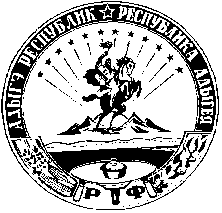 АДЫГЭ РЕСПУБЛИКМамхыгъэ муниципальнэ къоджэпсэупIэ чIыпIэм изэхэщапIэ янароднэ депутатхэм я Совет385440, къ. Мамхыгъ,ур. Советскэм ыцI, 54а